ТЕХНОЛОГИЧНА ПРОФЕСИОНАЛНА ГИМНАЗИЯ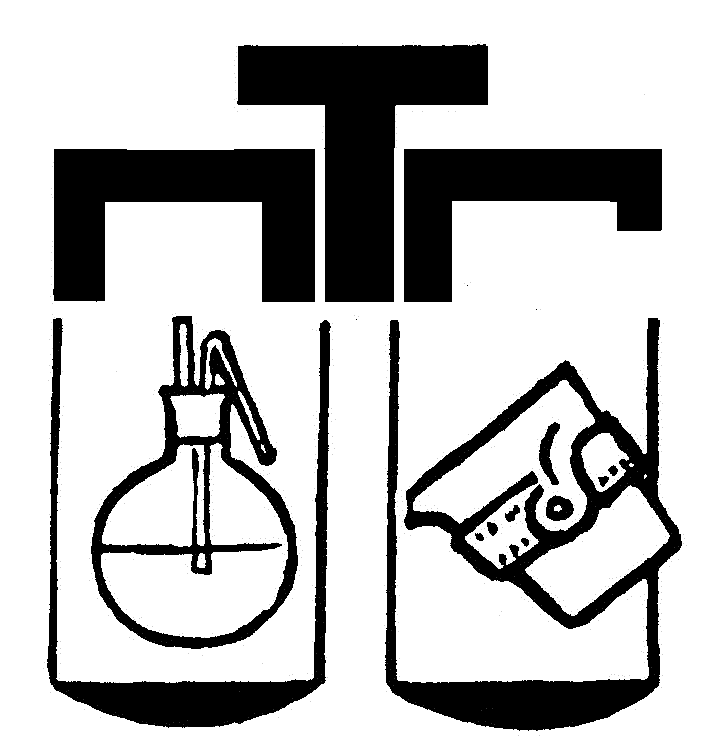 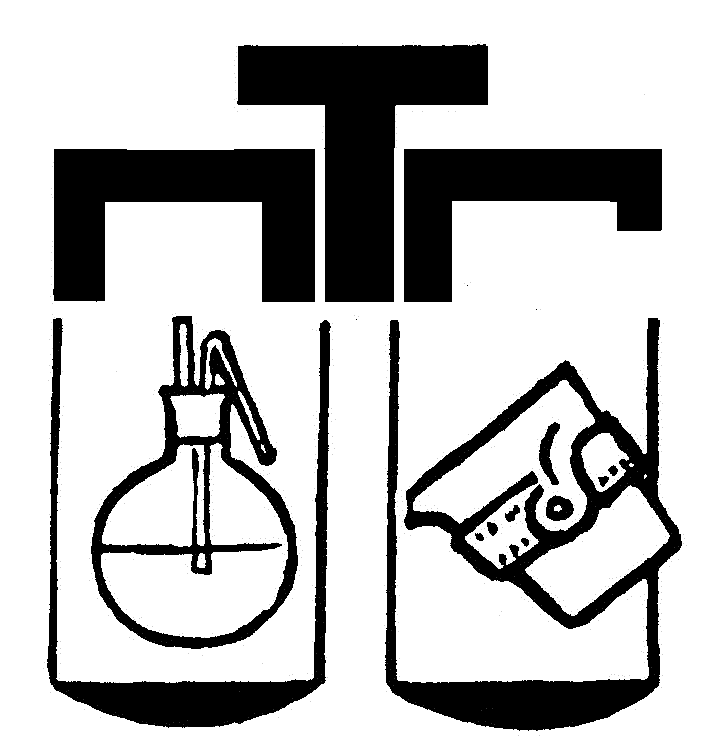 “МАРИЯ КЮРИ”Перник 2304, кв. “Изток”		                        тел.   076 / 67 29 47  ул.”Рига” № 1			                   тел. 0877 456 032e-mail: tpg_mcurie_pernik@abv.bg                    www.tpg-pk.еuДОДИРЕКТОРА  НА ТПГ „МАРИЯ КЮРИ“гр.ПЕРНИКЗ А Я В Л Е Н И Е за издаване на европейско приложение към дипломата за средно образование от …………………..………………………..…….……………………………………………………….име, презиме, фамилияПритежавам диплома за средно образование серия …… регистрационен номер ................................, издадена на  ………………/………….. година Моля европейско приложение към дипломата за средно образование да ми бъде издадено на  …………………..………………………..…….…………………………………………………………..английски език / немски език / френски езикПриложен документ:…………………………….………………………………………………………………………………………………………………………………………………………………………………………………….За контакти: телефон ………………………., е-mail ……………………………………………. Пълномощно № …………………………………………..……………………………………на ……………………………………………………………………………………………….име, презиме, фамилия Дата: ……………….  			Подпис:Име, фамилия …………………………